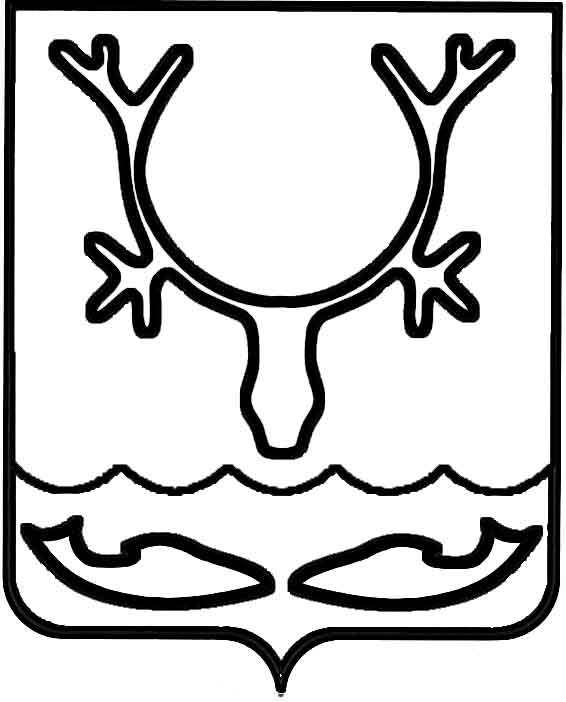 Администрация муниципального образования
"Городской округ "Город Нарьян-Мар"ПОСТАНОВЛЕНИЕВ соответствие со ст. 30, 36 Жилищного кодекса Российской Федерации, 
ст. 210 Гражданского кодекса Российской Федерации, Администрация муниципального образования «Городской округ «Город Нарьян-Мар»П О С Т А Н О В Л Я Е Т:1. Внести изменения в Порядок организации, проведения и финансирования капитального, текущего ремонтов жилых помещений, находящихся в собственности МО "Городской округ "Город Нарьян-Мар", утвержденный постановлением администрации МО "Городской округ "Город Нарьян-Мар" от 01.06.2018 № 371 следующее изменение:1.1. Дополнить пункт 2.3. абзацем следующего содержания «При наличии 100 % доли муниципальной собственности в многоквартирном жилом доме включению в адресный перечень подлежит все имущество многоквартирного дома, указанное в части 1 статьи 36 Жилищного кодекса Российской Федерации». 2. Настоящее постановление вступает в силу после его официального опубликования.03.11.2020№827О внесении изменения в Порядок организации, проведения и финансирования капитального, текущего ремонтов жилых помещений, находящихся в собственности МО "Городской округ "Город Нарьян-Мар", утвержденный постановлением администрации МО "Городской округ "Город Нарьян-Мар" от 01.06.2018 № 371Глава города Нарьян-Мара О.О. Белак